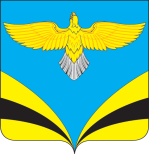            Администрация 						сельского поселения  Преполовенка 		           муниципального района Безенчукский		          Самарской области					 Центральная ул., 53, с. Преполовенка, 446222				 тел.: 89376444641 e-mail: adm-prepol2017 @yandex.ru						     ОКПО 79170024, ОГРН 1056362024840ИНН 6362012537, КПП 636201001	с.ПреполовенкаО принятии имущества в муниципальнуюсобственность сельского поселения ПреполовенкаНа основании решения Безенчукского районного суда Самарской области от 23.10.2018 года, в соответствии с Положением «О порядке управления и распоряжения имуществом, находящимся в собственности сельского поселения Преполовенка муниципального района Безенчукский», утвержденным Решением Собрания представителей сельского поселения Преполовенка муниципального района Безенчукский Самарской области от 18.11.2011 года  № 33/12,  Соглашением о передаче полномочий № 1 от 29.12.2018 года, распоряжением администрации муниципального района Безенчукский Самарской области от 09.01.2019 года  №2 «Об уполномоченных органах по исполнению переданных полномочий (части полномочий) поселений в соответствии с заключенными Соглашениями от 29.12.2018 года, руководствуясь Федеральным законом от 06.10.2003 № 131-ФЗ «Об общих принципах организации местного самоуправления в Российской Федерации», Гражданским кодексом Российской Федерации, Уставом  сельского поселения Преполовенка, ПОСТАНОВЛЯЮ:1. Принять в муниципальную собственность сельского поселения Преполовенка муниципального района Безенчукский Самарской области  имущество, согласно приложению № 1.2. Ходатайствовать перед руководителем Комитета по управлению муниципальным имуществом муниципального района Безенчукский Самарской области  (Л.Д. Васильевой):2.1 включить в реестр муниципальной собственности сельского поселения Преполовенка муниципального района Безенчукский Самарской области недвижимое имущество, согласно приложению № 1;	2.2 внести изменения в реестр муниципальной собственности сельского поселения Преполовенка муниципального района Безенчукский Самарской области.	3. Бухгалтеру Администрации сельского поселения Преполовенка муниципального района Безенчукский Самарской области (О.А.Проскуриной):3.1. включить в состав казны сельского поселения Преполовенка муниципального района Безенчукский Самарской области имущество, согласно приложению № 1.4. Контроль  за выполнением настоящего постановления оставляю за собой.     Глава сельского поселения     Преполовенка                                                                                 В.Б.Васильев       Оводова Л.Н.       89376444641Приложение № 1 к Постановлению сельского поселения Преполовенка№  45 от 16.10.2019 г.Перечень имущества, подлежащего принятию в муниципальную собственность сельского поселения Преполовенка и включению в реестр муниципального имущества сельского поселения Преполовенка    ПОСТАНОВЛЕНИЕ                  от  16.10.2019 года             № 45Наименование имуществаАдрес места нахождения имуществаИндивидуализирующие характеристики имуществаКадастровая стоимость (руб.)Жилой домСамарская область, Безенчукский район, с.Преполовенка, ул.Центральная,д.94Кадастровый номер: 63:12:1602001:159Площадь: 19,3 кв.м.103 058,91Земельный участокСамарская область, Безенчукский район, с.Преполовенка, ул.Центральная,д.94Кадастровый номер: 63:12:1602006:117Площадь: 2002 кв.м.Категория земель: земли населенных пунктовВиды разрешенного использования: для ведения личного подсобного хозяйства252 572,32ИТОГОИТОГОИТОГО355 631,23